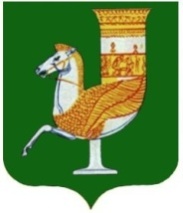 П О С Т А Н О В Л Е Н И ЕАДМИНИСТРАЦИИ   МУНИЦИПАЛЬНОГО  ОБРАЗОВАНИЯ «САДОВСКОЕ СЕЛЬСКОЕ ПОСЕЛЕНИЕ»От  «09» января  2023года № 01с. СадовоеО внесении изменений в постановление администрации муниципального образования «Садовское сельское поселение» от 17.10.2019 года №61 «Об утверждении Регламента работы административной комиссии муниципального образования «Садовское  сельское поселение»» (в ред. постановления от 09.12.2020г. №52)В соответствии с Федеральным законом от  06.10.2003 г. №131-ФЗ «Об общих принципах организации местного самоуправления в Российской Федерации», руководствуясь законом Республики Адыгея № 54 от 09.01.2007 года «Об административных комиссиях Республики Адыгея», Постановлением Кабинета Министров Республики Адыгея от 01.04.2021 № 58 «Об утверждении Регламента работы административной комиссии»,  Уставом муниципального образования «Садовское сельское поселение»ПОСТАНОВЛЯЮ:Внести изменения в постановление администрации муниципального образования «Садовское сельское поселение» от 17.10.2019 года №61 «Об утверждении Регламента работы административной комиссии муниципального образования «Садовское  сельское поселение»» (в ред. постановления от 09.12.2020г. №52):1.1. Изложить часть 5 Главы 1.  Регламента работы административной комиссии муниципального образования «Садовское сельское поселение» в следующей  редакции: «5.Организация работы административной комиссииДела об административных правонарушениях рассматриваются административной комиссией на заседаниях. Порядок проведения заседаний административной комиссии и их периодичность определяются в соответствии регламентом работы административной комиссии, утвержденным Постановлением Кабинета Министров Республики Адыгея (Постановление Кабинета Министров Республики Адыгея от 01.04.2021г. № 58 «Об утверждении Регламента работы административной комиссии»). Заседание административной комиссии считается правомочным, если на нем присутствует более половины от установленного числа членов административной комиссии.»        1.2. Часть 20  Главы 4.  признать утратившей силу.2. Обнародовать настоящее постановление в соответствии с Уставом муниципального образования «Садовское сельское поселение».3. Постановление вступает в силу с момента его обнародования.Глава МО 
«Садовское сельское поселение»                                                                         С.Н.КамышанПриложение  Р Е Г Л А М Е Н Тработы административной комиссии муниципального образования «Садовское  сельское поселение»(ред. постановления от 09.12.2020г. №52, от 09.01.2023г. №01)Настоящий регламент определяет правовое положение, порядок формирования и организацию деятельности административной комиссии муниципального образования «Садовское  сельское поселение»», а также полномочия ее членов.Глава 1. Общие положения1. Статус административной комиссии муниципального образования «Садовское  сельское поселение»Административная комиссия муниципального образования «Садовское  сельское поселение» (далее административная комиссия) – созданная администрацией муниципального образования «Садовское  сельское поселение» коллегиальный, постоянно действующий орган административной юрисдикции, уполномоченный рассматривать дела об административных правонарушениях, отнесенных к ее компетенции Законом Республики Адыгея от 19 апреля 2004г. №215 «Об административных правонарушениях».Административная комиссия осуществляет свою деятельность на территории муниципального образования «Садовское  сельское поселение».Административная комиссия самостоятельна в принятии своих решений.Административная комиссия имеет печать с изображением Государственного герба Республики Адыгея и своим наименованием.Правовая и организационная основа деятельностиадминистративной комиссииВ своей деятельности административная комиссия руководствуется Конституцией Российской Федерации, Кодексом Российской Федерации об административных правонарушениях, Конституцией Республики Адыгея, Законом Республики Адыгея от 19 апреля 2004г. №215 «Об административных правонарушениях», настоящим Регламентом, а также иными законами и иными нормативными актами Российской Федерации, Республики Адыгея, муниципального образования «Садовское  сельское поселение».Организационную основу деятельности административной комиссии составляет настоящий Регламент.Материально-техническое обеспечение деятельностиадминистративной комиссииМатериально-техническое обеспечение деятельности административной комиссии осуществляется администрацией муниципального образования «Садовское  сельское поселение».Финансовое обеспечение деятельности административной комиссии муниципального образования «Садовское  сельское поселение» осуществляется  за счет предоставляемых бюджету муниципального образования «Садовское  сельское поселение» субвенций из соответствующих бюджетов.Администрация муниципального образования «Садовское  сельское поселение» имеет право дополнительно использовать собственные материальные ресурсы и финансовые средства для осуществления деятельности административной комиссии. Полномочия административной комиссииАдминистративная комиссия:1) осуществляет в пределах своих полномочий производство по делам об административных правонарушениях, предусмотренных Законом Республики Адыгея от «19» апреля 2004года №215 «Об административных правонарушениях» и Кодекса Российской Федерации об административных правонарушениях от «30» декабря 2001года №195-ФЗ.2) назначает административные наказания за совершение административных правонарушений;3) проводит анализ административных правонарушений, совершаемых на территории муниципального образования «Садовское сельское поселение», и вносит в заинтересованные органы предложения по устранению причин, способствующих их совершению;3) взаимодействует с государственными органами, органами местного самоуправления по вопросам, относящимся к их компетенции;4) осуществляет иные полномочия в соответствии с федеральным законодательством и законодательством Республики Адыгея.Производство по делам об административных правонарушениях осуществляется административной комиссией в порядке, установленном Кодексом Российской Федерации об административных правонарушениях.Организация работы административной комиссииДела об административных правонарушениях рассматриваются административной комиссией на заседаниях. Порядок проведения заседаний административной комиссии и их периодичность определяются настоящим регламентом работы административной комиссии, утвержденным постановлением администрации муниципального образования «Садовское сельское поселение».Заседание административной комиссии считается правомочным, если на нем присутствует более половины от установленного числа членов административной комиссии.Глава 2. Состав и порядок формирования административной комиссии.Досрочное прекращение полномочий членов административной комиссииСостав и порядок формированияадминистративной комиссииАдминистративная комиссия состоит из председателя, заместителя председателя, ответственного секретаря, иных членов административной комиссии.Численный состав административной комиссии устанавливается администрацией муниципального образования «Садовское сельское поселение» и не может быть менее пяти человек.  Члены административной комиссии осуществляют свою деятельность на неоплачиваемой основе.Членами   административной   комиссии   могут   быть  граждане Российской Федерации,  достигшие возраста 21 года,  имеющие высшее или среднее  профессиональное  образование,  давшие письменное согласие на осуществление   полномочий    в    соответствующей    административной комиссии.Члены административной комиссии назначаются администрацией муниципального образования «Садовское сельское поселение»  сроком на три года.Членами административной комиссии не могут быть:       1) вышедшие из гражданства Российской Федерации;       2) признанные недееспособными или ограниченно дееспособными решением суда, вступившим в законную силу;       3) имеющие неснятую или непогашенную в установленном законом порядке судимость.Порядок предоставления и перечень документов для назначения гражданина Российской Федерации членом административной комиссии определяется администрацией муниципального образования «Садовское сельское поселение».Досрочное прекращение полномочий членаадминистративной комиссииПолномочия члена административной комиссии прекращаются в случаях:            1) подачи членом административной комиссии письменного заявления о прекращении своих полномочий;           2) утраты членом административной комиссии гражданства Российской Федерации;           3) вступления в законную силу обвинительного приговора суда в отношении члена административной комиссии;           4) признания члена административной комиссии, решением суда, вступившим в законную силу, недееспособным, ограниченно дееспособным, безвестно отсутствующим или объявления умершим;           5) невыполнения обязанностей члена административной комиссии, выражающегося в систематическом (более трех раз подряд) уклонении без уважительных причин от участия в заседаниях административной комиссии;           6) привлечения члена административной комиссии к административной ответственности;           7) смерти члена административной комиссии.Решение о досрочном прекращении полномочий члена административной комиссии принимается администрацией муниципального образования «Садовское сельское поселение».Администрация муниципального образования «Садовское сельское поселение» назначает нового члена административной комиссии вместо члена, полномочия которого досрочно прекращены, не позднее чем в месячный срок со дня принятия решения о досрочном прекращении полномочий.Глава 3. Полномочия членов административной комиссии8. Председатель административной комиссииПредседатель административной комиссии:1) осуществляет руководство деятельностью административной комиссии и организует ее работу;2) представляет административную комиссию в органах государственной власти, органах местного самоуправления;3) планирует деятельность административной комиссии;4) председательствует на заседаниях административной комиссии;5) участвует в голосовании при вынесении постановления, определения, представления по делу об административном правонарушении;6) вносит предложения по рассматриваемому делу об административном правонарушении;7) осуществляет иные полномочия в соответствии с федеральным законодательством и законодательством Республики Адыгея.9. Заместитель председателя административной комиссии:Заместитель председателя административной комиссии:1) замещает председателя административной комиссии в его отсутствие;2) участвует в голосовании при вынесении постановления, определения, представления по делу об административном правонарушении;3) вносит предложения по рассматриваемому делу об административном правонарушении;4) осуществляет иные полномочия в соответствии с федеральным законодательством и законодательством Республики Адыгея, поручениями председателя административной комиссии.10. Ответственный секретарь административной комиссииОтветственный секретарь административной комиссии:1) организует подготовку дела об административном правонарушении к рассмотрению на заседании административной комиссии;2) извещает членов административной комиссии и лиц, участвующих в производстве по делу об административном правонарушении, о времени и месте рассмотрения дела;3) ведет протокол о рассмотрении административной комиссией дела об административном правонарушении;4) ведет делопроизводство, связанное с рассмотрением административной комиссией дел об административных правонарушениях;5) на заседании административной комиссии доводит до председателя и членов административной комиссии положения соответствующих правовых актов, на основании которых рассматривается дело об административном правонарушении;6) участвует в голосовании при вынесении постановления, определения, представления по делу об административном правонарушении;7) осуществляет иные полномочия в соответствии с федеральным законодательством и законодательством Республики Адыгея.11. Члены административной комиссии:1) участвуют в рассмотрении дела об административном правонарушении;2) участвуют в голосовании при вынесении постановления, определения, представления по делу об административном правонарушении;3) вносят предложения по рассматриваемому делу об административном правонарушении;4) осуществляют иные полномочия в соответствии с федеральным законодательством и законодательством Республики Адыгея.Глава 4. Порядок рассмотрения административной комиссиейдел об административных правонарушениях12. Основания для рассмотрения дела об административном правонарушении12.1. Основанием для рассмотрения дела об административном правонарушении является протокол (постановление прокурора), составленный должностными лицами органов, уполномоченными на составление протоколов об административных правонарушениях в соответствии с Кодексом Российской Федерации об административных правонарушениях от «30» декабря 2001года №195-ФЗ, Законом Республики Адыгея от «19» апреля 2004года №215 «Об административных правонарушениях».12.2. Содержание протокола (постановления прокурора) должно соответствовать законодательству, иметь необходимые реквизиты. Протокол (постановление прокурора) и необходимые документы представляются в административную комиссию указанными в пункте 12.1. настоящего регламента должностными лицами.13. Подготовка к рассмотрению дела об административном правонарушенииОтветственный секретарь административной комиссии либо уполномоченный на то член административной комиссии при подготовке дела об административном правонарушении к рассмотрению разрешают следующие вопросы:1) относится ли к компетенции административной комиссии рассмотрение данного дела;2) имеются ли обстоятельства, исключающие возможность рассмотрения данного дела членом административной комиссии;3) правильно ли составлены протокол об административном правонарушении и другие протоколы, предусмотренные Кодексом Российской Федерации об административных правонарушениях, а также правильно ли оформлены иные материалы дела;4) имеются ли обстоятельства, исключающие производство по делу;5) достаточно ли имеющихся по делу материалов для его рассмотрения по существу;6) имеются ли ходатайства и отводы.14. Обстоятельства, исключающие возможность рассмотрения дела об административном правонарушении членом административной комиссииЧлен административной комиссии, на рассмотрение которой передано дело об административном правонарушении, не может рассматривать данное дело в случае, если это лицо:1) является родственником лица, в отношении которого ведется производство по делу об административном правонарушении, потерпевшего, законного представителя физического или юридического лица, защитника или представителя;2) лично, прямо или косвенно, заинтересовано в разрешении дела.15. Самоотвод и отвод члена административной комиссии15.1. При наличии обстоятельств, предусмотренных пунктом 14 настоящего Регламента, член административной комиссии обязан заявить самоотвод. Заявление о самоотводе подается председателю административной комиссии.15.2. При наличии обстоятельств, предусмотренных пунктом 13 настоящего Регламента, лицо, в отношении которого ведется производство по делу об административном правонарушении, потерпевший, законный представитель физического или юридического лица, защитник, представитель, прокурор вправе заявить отвод члену административной комиссии.15.3. Заявление об отводе рассматривается председателем административной комиссии, в производстве которой находится дело об административном правонарушении.15.4. По результатам рассмотрения заявления о самоотводе или об отводе члена административной комиссии, рассматривающей дело об административном правонарушении, выносится определение об удовлетворении заявления либо об отказе в его удовлетворении.16. Обстоятельства, исключающие производство по делу об административном правонарушенииПроизводство по делу об административном правонарушении не может быть начато, а начатое производство подлежит прекращению при наличии хотя бы одного из следующих обстоятельств:1) отсутствие события административного правонарушения;2) отсутствие состава административного правонарушения, в том числе не достижение физическим лицом на момент совершения противоправных действий (бездействия) возраста, предусмотренного Кодексом Российской Федерации об административных правонарушениях для привлечения к административной ответственности, или невменяемость физического лица, совершившего противоправные действия (бездействие);3) действие лица в состоянии крайней необходимости;4) издание акта амнистии, если такой акт устраняет применение административного наказания;5) отмена Закона, установившего административную ответственность;6) истечение сроков давности привлечения к административной ответственности;7) наличие по одному и тому же факту совершения противоправных действий (бездействия) лицом, в отношении которого ведется производство по делу об административном правонарушении, постановления о назначении административного наказания, либо постановления о прекращении производства по делу об административном правонарушении, либо постановления о возбуждении уголовного дела;8) смерть физического лица, в отношении которого ведется производство по делу об административном правонарушении.17. Определение, постановление, выносимые при подготовке к рассмотрению дела об административном правонарушении17.1. При подготовке к рассмотрению дела об административном правонарушении разрешаются следующие вопросы, по которым в случае необходимости выносится определение:1) о назначении времени и места рассмотрения дела;2) о вызове лиц, участвующих в деле, об истребовании необходимых дополнительных материалов по делу, о назначении экспертизы;3) об отложении рассмотрения дела;4) о возвращении протокола об административном правонарушении и других материалов дела в орган, должностному лицу, которые составили протокол, в случае составления протокола и оформления других материалов дела неправомочными лицами, неправильного составления протокола и оформления других материалов дела либо неполноты представленных материалов, которая не может быть восполнена при рассмотрении дела;5) о передаче протокола об административном правонарушении и других материалов дела на рассмотрение по подведомственности, если рассмотрение дела не относится к компетенции административной комиссии либо вынесено определение об отводе состава административной комиссии.17.2. При наличии обстоятельств, предусмотренных пунктом 16 настоящего Регламента, выносится постановление о прекращении производства по делу об административном правонарушении.18. Место и сроки рассмотрения дела18.1. Административной комиссией дела об административных правонарушениях рассматриваются по месту их совершения. По ходатайству лица, в отношении которого ведется производство по делу об административном правонарушении, дело может быть рассмотрено по месту жительства данного лица.18.2. Дела об административных правонарушениях рассматриваются в пятнадцатидневный срок со дня поступления в административную комиссию протокола об административном правонарушении и других материалов. В иные сроки административными комиссиями рассматриваются дела об административных правонарушениях, если это прямо предусмотрено Законом.19. Участие лица, привлекаемого к административной ответственности, в рассмотрении дела19.1. Дело рассматривается административной комиссией при участии лица, привлекаемого к административной ответственности.19.2. Дело может быть рассмотрено в отсутствие правонарушителя, если от него не поступило ходатайство об отложении рассмотрения дела, или ввиду его неявки без уважительной причины при наличии данных о надлежащем извещении привлекаемого к ответственности о времени и месте заседания комиссии.20. Порядок рассмотрения дела об административном правонарушении административной комиссиейУтратила силу - (постановление  администрации муниципального образования «Садовское сельское поселение» от 09.01.2023г. №01).21. Обстоятельства, подлежащие выяснению при рассмотрении дела об административном правонарушении21.1. При рассмотрении дела об административном правонарушении выясняются следующие обстоятельства:1) наличие события административного правонарушения;2) лицо, совершившее противоправные действия (бездействие), за которые Законом Республики Адыгея предусмотрена административная ответственность;3) виновность лица в совершении административного правонарушения;4) характер и размер ущерба, причиненного административным правонарушением;5) смягчающие или отягчающие ответственность обстоятельства;6) обстоятельства, исключающие производство по делу об административном правонарушении.21.2. При рассмотрении дела также выясняются иные обстоятельства, имеющие значение для правильного разрешения дела, а также причины и условия совершения административного правонарушения.22. Протокол заседания административной комиссии22.1. При рассмотрении административной комиссией дела об административном правонарушении составляется протокол.22.2. В протоколе о рассмотрении дела об административном правонарушении указываются:1) дата и место рассмотрения дела;2) наименование и состав административной комиссии;3) событие рассматриваемого административного правонарушения;4) сведения о явке лиц, участвующих в рассмотрении дела, об извещении отсутствующих лиц в установленном порядке;5) отводы, ходатайства и результаты их рассмотрения;6) объяснения, показания, пояснения и заключения соответствующих лиц, участвующих в рассмотрении дела;7) документы, исследованные при рассмотрении дела.22.3. В протокол заносятся сведения о принятом комиссией решении и разъяснении порядка и сроков его обжалования.22.4. Протокол о рассмотрении дела об административном правонарушении подписывается председательствующим в заседании административной комиссии и секретарем административной комиссии.23. Виды постановлений и определений административной комиссии23.1. По результатам рассмотрения дела об административном правонарушении может быть вынесено постановление:1) о назначении административного наказания;2) о прекращении производства по делу об административном правонарушении.23.2. Постановление о прекращении производства по делу об административном правонарушении выносится в случае наличия обстоятельств, предусмотренных пунктом 16 настоящего Регламента, либо объявления устного замечания в соответствии с пунктом 30.3 настоящего Регламента.23.3. В случае, если в действиях (бездействии) содержатся признаки преступления, выносится постановление о прекращении производства по делу и передаче материалов дела прокурору, в орган предварительного следствия или орган дознания.23.4. По результатам рассмотрения дела об административном правонарушении выносится определение:1) о передаче дела судье, в орган, должностному лицу, уполномоченным назначать административные наказания иного вида или размера либо применять иные меры воздействия в соответствии с законодательством Российской Федерации;2) о передаче дела на рассмотрение по подведомственности, если выяснено, что рассмотрение дела не относится к компетенции рассмотревшей его административной комиссии.24. Постановление по делу об административном правонарушении24.1. В постановлении по делу об административном правонарушении должны быть указаны:1) наименование и состав административной комиссии, вынесшей постановление;2) дата и место рассмотрения дела;3) сведения о лице, в отношении которого рассмотрено дело;4) обстоятельства, установленные при рассмотрении дела;5) статья Закона Республики Адыгея, предусматривающая административную ответственность за совершение административного правонарушения, либо основания прекращения производства по делу;6) мотивированное решение по делу;7) срок и порядок обжалования постановления.24.2. Постановление принимается простым большинством голосов от числа присутствующих на заседании членов административной комиссии.24.3. Постановление по делу об административном правонарушении подписывается председательствующим в заседании административной комиссии.25. Объявление постановления и вручение постановления лицу, подвергнутому наказанию25.1. Принятое административной комиссией постановление по делу об административном правонарушении объявляется немедленно по окончании рассмотрения дела.25.2. Копия постановления по делу об административном правонарушении вручается под расписку физическому лицу, или законному представителю физического лица, или законному представителю юридического лица, в отношении которых оно вынесено, а также потерпевшему по его просьбе либо высылается указанным лицам в течение трех дней со дня вынесения указанного постановления.26. Определение по делу об административном правонарушении26.1. В определении по делу об административном правонарушении указываются:1) наименование и состав административной комиссии, вынесшей определение;2) дата и место рассмотрения заявления, ходатайства, материалов дела;3) сведения о лице, которое подало заявление, ходатайство либо в отношении которого рассмотрены материалы дела;4) содержание заявления, ходатайства;5) обстоятельства, установленные при рассмотрении заявления, ходатайства, материалов дела;6) решение, принятое по результатам рассмотрения заявления, ходатайства, материалов дела.26.2. Определение по делу об административном правонарушении, вынесенное административной комиссией, принимается простым большинством голосов от числа присутствующих на заседании членов комиссии.26.3. Определение по делу об административном правонарушении подписывается председательствующим в заседании административной комиссии.27. Профилактика правонарушений27.1. В целях предупреждения правонарушений административные комиссии координируют свою деятельность с правоохранительными органами и общественными организациями.27.2. Административная комиссия, рассматривающая дело об административном правонарушении, при установлении причин административного правонарушения и условий, способствовавших его совершению, вносит в соответствующие организации и соответствующим должностным лицам представление о принятии мер по устранению указанных причин и условий.27.3. Организации и должностные лица обязаны рассмотреть представление об устранении причин и условий, способствовавших совершению административного правонарушения, в течение месяца со дня его получения и сообщить о принятых мерах административной комиссии, внесшей представление.28. Прокурорский надзор за рассмотрением и разрешением дел об административных правонарушенияхВ соответствии с законодательством Российской Федерации надзор за соблюдением законности в деятельности административных комиссий при рассмотрении и разрешении дел об административных правонарушениях осуществляют органы прокуратуры.Глава 5. Административные наказания применяемые административной комиссией и порядок их наложения29. Административные наказания, применяемые административными комиссиями29.1. За совершение административных правонарушений административные комиссии в соответствии с федеральным законодательством вправе применять следующие административные наказания:1) предупреждение;2) административный штраф.        29.2. За одно административное правонарушение может быть назначено только одно административное наказание.29.3. При малозначительности совершенного административного правонарушения административная комиссия может освободить лицо, совершившее административное правонарушение, от административной ответственности и ограничиться устным замечанием.30. Правила назначения административного наказания административными комиссиямиАдминистративное наказание за совершение административного правонарушения назначается в пределах, установленных Регламентом Республики Адыгея, предусматривающим ответственность за данное административное правонарушение, в соответствии с Кодексом Российской Федерации об административных правонарушениях.31. Назначение административного наказания при совершении нескольких административных правонарушений и сроки их наложения31.1. При совершении лицом двух и более административных правонарушений административное наказание назначается за каждое совершенное административное правонарушение.31.2. Если лицо совершило несколько административных правонарушений, дела о которых рассматриваются одной административной комиссией, наказание назначается в пределах только одной санкции.Глава 6. Обжалование постановления об административном правонарушении32. Обжалование постановления по делу об административном правонарушенииОбжалование постановления административной комиссии по делу об административном правонарушении осуществляется в порядке и сроки, установленные Кодексом Российской Федерации об административных правонарушениях.Глава 7. Исполнение постановлений административной комиссиио наложении административных взысканий33. Обращение постановления административной комиссии к исполнению33.1. Постановление административной комиссии обязательно для исполнения государственными и муниципальными органами, предприятиями, учреждениями и организациями, должностными лицами и гражданами. Постановление подлежит исполнению с момента его вступления в законную силу, если иное не установлено законодательством Российской Федерации.33.2. Постановление о наложении административного взыскания обращается к исполнению в соответствии с Кодексом Российской Федерации об административных правонарушениях.34. Прекращение и давность исполнения постановления о наложении административных взысканийАдминистративная комиссия прекращает исполнение постановления в случаях:1) издания акта амнистии, если такой акт устраняет применение административного наказания;2) отмены или признания утратившим силу закона или его положения, устанавливающих административную ответственность за содеянное;3) смерти лица, привлеченного к административной ответственности, или объявления его в установленном законном порядке умершим;4) если это постановление не было приведено в исполнение в течение года со дня его вступления в законную силу;5) отмены постановления.35. Разрешение вопросов, связанных с исполнением постановлений35.1. Контроль за правильным и своевременным исполнением постановлений о наложении административного взыскания возлагается на административную комиссию.35.2. Вопросы, связанные с правильным и своевременным исполнением постановлений о наложении административного взыскания, разрешаются административной комиссией.